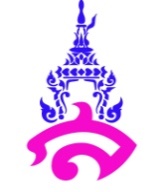 แผนการจัดการเรียนรู้ที่ ๑หน่วยการเรียนรู้ที่ ๓ แผนผังสื่อความคิด					เรื่อง การเขียนแผนผังความคิดวิชา ท๒๒๑๐๑ 	 			ชื่อรายวิชา  ภาษาไทย	         กลุ่มสาระการเรียนรู้ ภาษาไทยชั้น มัธยมศึกษาปีที่ ๒   		ภาคเรียนที่ ๑ ปีการศึกษา ๒๕๖๒ 	      	      เวลา ๑๐๐ นาที ผู้สอน อาจารย์จารุวัลย์ พิมผนวชมาตรฐานการเรียนรู้	มาตรฐาน ท ๑.๑	 ใช้กระบวนการอ่านสร้างความรู้และความคิด เพื่อนำไปใช้ตัดสินใจ แก้ปัญหาในการดำเนินชีวิตและมีนิสัยรักการอ่าน	มาตรฐาน ท ๒.๑ ใช้กระบวนการเขียนเขียนสื่อสาร เขียนเรียงความ ย่อความ และเขียนเรื่องราวในรูปแบบต่าง ๆ เขียนรายงานข้อมูลสารสนเทศและรายงานการศึกษาค้นคว้าอย่างมีประสิทธิภาพตัวชี้วัด	ท ๑.๑ ม.๒/๒  จับใจความสำคัญ สรุปความ  และอธิบายรายละเอียดจากเรื่องที่อ่าน	ท ๑.๑ ม.๒/๓ เขียนผังความคิดเพื่อแสดงความเข้าใจในบทเรียนต่าง ๆ ที่อ่าน	ท ๑.๑ ม.๒/๘ มีมารยาทในการอ่าน	ท ๒.๑ ม.๒/๔ เขียนย่อความจุดประสงค์การเรียนรู้	๑. นักเรียนรู้หลักการอ่านจับใจความสามารถจับใจความและสรุปใจความจากเรื่องที่ครูกำหนดได้	๑. นักเรียนรู้หลักการย่อความและสามารถย่อความจากเรื่องที่ครูกำหนดให้ได้	๒. นักเรียนสามารถนำเรื่องที่ย่อความและสื่อความคิดออกมาในรูปแบบของแผนผังได้	สาระสำคัญ	การอ่านจับใจความ คือ การจับประเด็นสำคัญของเรื่องที่ผู้เขียนต้องการนำเสนอมายังผู้อ่าน โดยทั่วไปย่อหน้าทุกย่อหน้าจะมีใจความสำคัญ บางย่อหน้าไม่มีประโยคใจความสำคัญ ผู้อ่านต้องอ่านทั้งย่อหน้านั้นแล้วสรุปใจความสำคัญเอาเอง	การย่อความ คือ การจับใจความสำคัญ จับประเด็นสำคัญของเรื่องที่ได้อ่าน การตัดเอาแต่เนื้อหาสาระสำคัญที่ได้ฟังหรือได้ดูมาอย่างย่อ ๆ แล้วนำมาเรียบเรียงใหม่ให้ได้ความครบถ้วน สั้น กระชับ ด้วยสำนวนภาษาของตนเอง	แผนผังความคิด ซึ่งประกอบไปด้วยความคิดหรือข้อมูลสำคัญ ๆ ที่เชื่อมโยงกันอยู่ในรูปแบบต่าง ๆ ซึ่งทำให้เห็นโครงสร้างของความรู้หรือเนื้อหาสาระนั้น ๆ การใช้แผนผังความคิดเป็นเทคนิคที่ผู้เรียนสามารถนำไปใช้ในการเรียนรู้เนื้อหาสาระต่าง ๆ จำนวนมาก เพื่อช่วยให้เกิดความเข้าใจในเนื้อหาสาระนั้นได้ง่ายขึ้นสาระการเรียนรู้	ความรู้		หลักการอ่านจับใจความ		หลักเกณฑ์การเขียนย่อความ		รูปแบบแผนผังความคิด	ทักษะกระบวนการทางภาษาไทย		สามารถใช้ภาษาติดต่อทั้งการรับรู้และถ่ายทอดความรู้สึกนึกคิดอย่างมีประสิทธิภาพและสัมฤทธิ์ผลคุณลักษณะอันพึงประสงค์	 ใฝ่เรียนรู้สมรรถนะสำคัญ	ความสามารถในการคิดกิจกรรมการเรียนรู้กิจกรรมนำเข้าสู่บทเรียน	๑. ครูให้นักเรียนอ่านนิทานเรื่อง “บิดากับบุตรทั้งหลาย” จากนั้นให้นักเรียนร่วมกันจับใจความและสรุปตามหัวข้อดังนี้ ๑. เรื่องเกี่ยวกับอะไร ๒. มีตัวละครใดบ้าง ๓. ตัวละครทำอะไร ที่ไหน อย่างไร ๔. ได้ข้อคิดอะไรจากเรื่องที่อ่าน	แนวการตอบ ๑. บิดามีบุตรหลายคน บุตรมักทะเลาะกัน บิดาจึงคิดอุบายให้สามัคคีกัน ๒. บิดาและบุตร ๓. บิดาให้บุตรนำกิ่งไม้มัดรวมกัน บุตรหักไม่ได้ แต่เมื่อบิดาให้กิ่งไม้บุตรอันเดียวบุตรหักได้ ๔. คนเราควรสามัคคีปรองดองกัน เพราะ ความสามัคคีคือพลังที่เป็นเกราะป้องกันอันตราย   	๒. นักเรียนร่วมกันสรุปความหมายของการอ่านจับใจความกิจกรรมพัฒนาผู้เรียน	๒. ครูบรรยายเรื่องการอ่านจับใจความ การย่อความและการเขียนแผนผังความคิดโดยใช้โปรแกรมนำเสนอข้อมูล	๓. ครูให้นักเรียนอ่านเรื่องบิดากับบุตรทั้งหลายอีกหนึ่งครั้งและให้ตอบคำถามดังนี้ ๑. ใคร ๒. ทำอะไร ๓. ที่ไหน ๔. เมื่อไร ๕. อย่างไร	๔. นักเรียนจดบันทึกคำตอบลงในสมุด 	๕. นักเรียนจับคู่ จากนั้นครูให้นักเรียนเข้ากลุ่มนิทานอาเซียนตามที่นักเรียนสนใจ เพื่อเขียนย่อความและนำมาเขียนเป็นแผนผังความคิด	๖. ครูสุ่มเรียกนักเรียนให้ออกมานำเสนอแผนผังความคิดโดยใช้เซียมซีเสี่ยงดวงกิจกรรมรวบยอด	๗. นักเรียนและครูร่วมกันสรุปหลักการอ่านจับใจความ การอ่านย่อความและรูปแบบแผนผังความคิดสื่อการเรียนรู้/แหล่งการเรียนรู้	นิทานอาเซียน ๕ เรื่องการวัดและประเมินผลบันทึกหลังการสอน	๑. ผลการสอน	.............................................................................................................................................................................. .............................................................................................................................................................................. .............................................................................................................................................................................. .............................................................................................................................................................................. .............................................................................................................................................................................. 	๒. ปัญหาและอุปสรรค.............................................................................................................................................................................. .............................................................................................................................................................................. ..............................................................................................................................................................................	๓. ข้อเสนอแนะ.............................................................................................................................................................................. .............................................................................................................................................................................. ..............................................................................................................................................................................ลงชื่อ......................................................ผู้สอน       (อาจารย์จารุวัลย์ พิมผนวช)				ความเห็นของหัวหน้ากลุ่มสาระการเรียนรู้วิชาภาษาไทย.............................................................................................................................................................................. ..............................................................................................................................................................................							ลงชื่อ................................................................							            (อ.ดร.บัวลักษณ์ เพชรงาม)							   หัวหน้ากลุ่มสาระการเรียนรู้วิชาภาษาไทยแบบประเมินสมรรถนะชื่อนักเรียน........................................................... ชั้น...........เลขที่.........ภาคเรียนที่...........ปีการศึกษา...............คำชี้แจง  การบันทึกให้ทำเครื่องหมาย  ลงในช่องที่ตรงกับพฤติกรรมที่เกิดขึ้นจริง 						ลงชื่อ					   ผู้ประเมิน						   	  (นางสาวจารุวัลย์ พิมผนวช)								    ครูผู้สอน 						วัน เดือน ปี ที่ประเมิน	      /	        /		เกณฑ์การให้คะแนนระดับคุณภาพ         ดีมาก		หมายถึง  พฤติกรรมที่ปฏิบัตินั้นชัดเจนและสม่ำเสมอ	ให้ระดับ  ๓  คะแนน         ดี		หมายถึง  พฤติกรรมที่ปฏิบัตินั้นชัดเจนและบ่อยครั้ง 	ให้ระดับ  ๒ คะแนน         พอใช้		หมายถึง  พฤติกรรมที่ปฏิบัติบางครั้ง            		ให้ระดับ  ๑ คะแนน         ต้องปรับปรุง	หมายถึง  ไม่เคยปฏิบัติพฤติกรรมนั้นเลย                   	ให้ระดับ  ๐ คะแนน            เกณฑ์การสรุปผล         ดีมาก		หมายถึง  คะแนนรวม  ๖  คะแนน         ดี		หมายถึง  คะแนนรวม  ๔ – ๕  คะแนน         พอใช้		หมายถึง  คะแนนรวม  ๓ คะแนน         ต้องปรับปรุง	หมายถึง  คะแนนรวม  ๐ – ๒  คะแนนแบบประเมินคุณลักษณะอันพึงประสงค์  ชื่อ.....................................................................ชั้น...............เลขที่...........ภาคเรียนที่.........ปีการศึกษา...............คำชี้แจง  การบันทึกให้ทำเครื่องหมาย  ลงในช่องที่ตรงกับพฤติกรรมที่เกิดขึ้นจริงคุณลักษณะอันพึงประสงค์ : ใฝ่เรียนรู้ 		ลงชื่อ...................................................ผู้ประเมิน                                                                                  (นางสาวจารุวัลย์ พิมผนวช)วัน เดือน ปี ที่ประเมิน	      /	        /		เกณฑ์การประเมินเป้าหมายหลักฐานเครื่องมือวัดเกณฑ์การประเมินสาระสำคัญ        การอ่านจับใจความ คือ การจับประเด็นสำคัญของเรื่องที่ผู้เขียนต้องการนำเสนอมายังผู้อ่าน โดยทั่วไปย่อหน้าทุกย่อหน้าจะมีใจความสำคัญ บางย่อหน้าไม่มีประโยคใจความสำคัญ ผู้อ่านต้องอ่านทั้งย่อหน้านั้นแล้วสรุปใจความสำคัญเอาเอง        การย่อความ คือ การจับใจความสำคัญ จับประเด็นสำคัญของเรื่องที่ได้อ่าน การตัดเอาแต่เนื้อหาสาระสำคัญที่ได้ฟังหรือได้ดูมาอย่างย่อ ๆ แล้วนำมาเรียบเรียงใหม่ให้ได้ความครบถ้วน สั้น กระชับ ด้วยสำนวนภาษาของตนเอง        แผนผังความคิด ซึ่งประกอบไปด้วยความคิดหรือข้อมูลสำคัญ ๆ ที่เชื่อมโยงกันอยู่ในรูปแบบต่าง ๆ ซึ่งทำให้เห็นโครงสร้างของความรู้หรือเนื้อหาสาระนั้น ๆ การใช้แผนผังความคิดเป็นเทคนิคที่ผู้เรียนสามารถนำไปใช้ในการเรียนรู้เนื้อหาสาระต่าง ๆ จำนวนมาก เพื่อช่วยให้เกิดความเข้าใจในเนื้อหาสาระนั้นได้ง่ายขึ้นสมุดจดบันทึกตรวจสมุดได้คะแนนร้อยละ ๖๐ ขึ้นไปถือว่าผ่านเกณฑ์ตัวชี้วัดท ๑.๑ ม.๒/๒  จับใจความสำคัญ สรุปความ  และอธิบายรายละเอียดจากเรื่องที่อ่านท ๑.๑ ม.๒/๓ เขียนผังความคิดเพื่อแสดงความเข้าใจในบทเรียนต่าง ๆ ที่อ่านท ๑.๑ ม.๒/๘ มีมารยาทในการอ่านท ๒.๑ ม.๒/๔ เขียนย่อความสมุดจดบันทึกตรวจสมุดได้คะแนนร้อยละ ๖๐ ขึ้นไปถือว่าผ่านเกณฑ์คุณลักษณะอันพึงประสงค์ใฝ่เรียนรู้สมุดจดบันทึกแบบประเมินคุณลักษณะอันพึงประสงค์ได้คะแนนร้อยละ ๖๐ ขึ้นไปถือว่าผ่านเกณฑ์สมรรถนะสำคัญความสามารถในการคิดสมุดจดบันทึกแบบประเมินสมรรถนะสำคัญของผู้เรียนได้คะแนนร้อยละ ๖๐ ขึ้นไปถือว่าผ่านเกณฑ์สมรรถนะด้านรายการประเมินระดับคุณภาพระดับคุณภาพระดับคุณภาพระดับคุณภาพสมรรถนะด้านรายการประเมินดีมาก(๓)ดี(๒)พอใช้(๑)ปรับปรุง(๐)ความสามารถในการคิด๑.๑ มีความสามารถในการคิดวิเคราะห์ – สังเคราะห์ความสามารถในการคิด๑.๒ มีความสามารถในการสร้างองค์ความรู้ ที่ พฤติกรรมระดับการปฏิบัติระดับการปฏิบัติระดับการปฏิบัติระดับการปฏิบัติ ที่ พฤติกรรมเป็นประจำ(๓)บางครั้ง(๒)น้อยครั้ง(๑)ไม่ทำเลย(๐)๑ตั้งใจเอาใจใส่และมีความเพียรพยายามในการเรียนรู้๒ร่วมกิจกรรมการเรียนรู้ต่าง ๆ๓ศึกษาค้นคว้าหาความรู้จากหนังสือ เอกสาร สิ่งพิมพ์   สื่อเทคโนโลยีต่าง ๆ แหล่งเรียนรู้ทั้งภายในและภายนอกโรงเรียน และเลือกใช้สื่อได้อย่างเหมาะสม๔สามารถบันทึกสรุปความรู้ วิเคราะห์ ข้อมูลจากสิ่งที่เรียนรู้สรุปเป็นองค์ความรู้๕แลกเปลี่ยนเรียนรู้ ด้วยวิธีการต่าง ๆ และนำไปใช้ในชีวิตประจำวัน๕รวมคะแนน/ระดับคุณภาพระดับคุณภาพเกณฑ์การตัดสินดีมากได้คะแนนรวมระหว่าง ๑๓-๑๕  คะแนน และไม่มีผลการประเมินข้อใดข้อหนึ่งต่ำกว่า  ๒  คะแนนดีได้คะแนนรวมระหว่าง ๙-๑๒  คะแนน และไม่มีผลการประเมินข้อใดข้อหนึ่งต่ำกว่า  ๐  คะแนนพอใช้ได้คะแนนรวมระหว่าง ๕-๘  คะแนน และไม่มีผลการประเมินข้อใดข้อหนึ่งต่ำกว่า  ๐  คะแนนปรับปรุงได้คะแนนรวมระหว่าง ๐-๔  คะแนน 